PROGRAM WYCHOWAWCZO-PROFILAKTYCZNY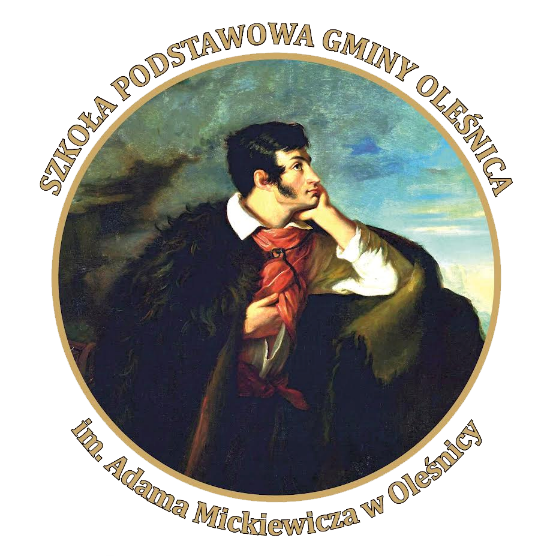 SZKOŁY PODSTAWOWEJ GMINY OLEŚNICAIM. ADAMA MICKIEWICZA W OLEŚNICY ROK SZKOLNY 2023/2024PROGRAM OPRACOWAŁ ZESPÓŁ WYCHOWAWCZO-PROFILAKTYCZNY                                                                  SZKOŁY PODSTAWOWEJ GMINY OLEŚNICA IM. ADAMA MICKIEWICZA W OLEŚNICYProgram wychowawczo-profilaktyczny realizowany w Szkole Podstawowej Gminy Oleśnica im. Adama Mickiewicza w Oleśnicy opiera się na hierarchii wartości przyjętej przez radę pedagogiczną, radę rodziców i samorząd uczniowski. Treści szkolnego programu wychowawczo-profilaktycznego są spójne ze statutem szkoły i wewnątrzszkolnymi zasadami oceniania. Istotą działań wychowawczych i profilaktycznych szkoły jest współpraca całej społeczności szkolnej oparta na złożeniu, że wychowanie jest zadaniem realizowanym w rodzinie i w szkole, która w swojej działalności musi uwzględniać zarówno wolę rodziców, jak i priorytety edukacyjne państwa.Rolą szkoły, oprócz jej funkcji dydaktycznej, jest dbałość o wszechstronny rozwój każdego z uczniów oraz wspomaganie wychowawczej funkcji rodziny. Wychowanie rozumiane jest jako wspieranie uczniów w rozwoju ku pełnej dojrzałości w sferze fizycznej, emocjonalnej, intelektualnej, duchowej i społecznej. Proces wychowania jest wzmacniany i uzupełniany poprzez działania z zakresu profilaktyki problemów dzieci i młodzieży. Celem naszej szkoły jest zapewnienie uczniom bezpieczeństwa fizycznego i psychicznego, a relacje między wszystkimi członkami społeczności szkolnej są oparte na wzajemnym szacunku i zaufaniu. W szkole wspólnie z uczniami i rodzicami, analizuje się podejmowane działania wychowawcze i profilaktyczne, w tym mające na celu eliminowanie zagrożeń oraz wzmacnianie właściwych zachowań. Program wychowawczo-profilaktyczny szkoły tworzy spójną całość ze szkolnym zestawem programów nauczania i uwzględnia wymagania opisane w podstawie programowej. Określa sposób realizacji celów kształcenia oraz zadań wychowawczych zawartych w podstawie programowej kształcenia ogólnego, uwzględniając kierunki i formy oddziaływań wychowawczych, których uzupełnieniem są działania profilaktyczne skierowane do uczniów, rodziców i nauczycieli. Podstawowe zasady realizacji programu wychowawczo-profilaktycznego obejmują:powszechną znajomość założeń programu – przez uczniów, rodziców oraz pracowników szkoły,zaangażowanie wszystkich podmiotów szkolnej społeczności i współpracę w realizacji zadań określonych w programie,respektowanie praw wszystkich członków szkolnej społeczności oraz kompetencji organów szkoły (dyrektor, rada rodziców, samorząd uczniowski),współdziałanie ze środowiskiem zewnętrznym szkoły,współodpowiedzialność za efekty realizacji programu.I DIAGNOZA POTRZEB I PROBLEMÓW WYSTĘPUJĄCYCH W ŚRODOWISKU SZKOLNYMProgram wychowawczo-profilaktyczny został opracowany na podstawie diagnozy potrzeb i problemów występujących w środowisku szkolnym, z uwzględnieniem:wyników nadzoru pedagogicznego sprawowanego przez dyrektora,ewaluacji programu wychowawczego-profilaktycznego z roku szkolnego 2022/2023,analizy potrzeb społeczności szkolnej (uczniów, rodziców, nauczycieli i pracowników) na podstawie ankiet i wywiadów,analizy dokumentów szkolnych (dzienniki lekcyjne i zajęć pozalekcyjnych, protokoły Rad Pedagogicznych),analizy dokumentów szkolnych prowadzonej przez pedagoga szkolnego i wychowawców klas,wniosków uzyskanych ze spotkań zespołów nauczycieli,spostrzeżeń rodziców przekazywanych podczas zebrań, na spotkaniach Rady Rodziców oraz indywidualnych rozmów,obserwacji zachowania uczniów w szkole i na terenie wokół szkoły, a także w czasie szkolnych wyjść, wycieczek.Podstawowym celem realizacji programu wychowawczo-profilaktycznego jest wspieranie dzieci i młodzieży w rozwoju oraz zapobieganie zachowaniom problemowym, ryzykownym. Ważnym elementem realizacji programu wychowawczo-profilaktycznego jest kultywowanie tradycji i ceremoniału szkoły. II WARTOŚCI WYCHOWAWCZE UZNAWANE PRZEZ SPOŁECZNOŚĆ SZKOLNĄ poszanowanie wartości i godności ludzkiej, sprawiedliwość, tolerancja, uczciwość, szczerość, prawdomówność, wysoka kultura osobista, komunikatywność, szacunek do języka, kultury i tradycji narodowej, ogólnoludzkie normy i wartości religijne, aktywna działalność na rzecz klasy i szkoły, doskonalenie własnej osoby, kierowanie się własnym, pomoc potrzebującym, kreatywność, umiejętność współżycia w rodzinie sumieniem, grupie i społeczności, rzetelność i odpowiedzialność, asertywność, zdrowy tryb życia, wykształcenie i nauka.III TRADYCJE I OBRZĘDOWOŚĆ SZKOLNASzkoła posiada sztandar, który wykorzystuje się podczas uroczystości szkolnych i państwowych zgodnie z ceremoniałem.Szkoła promuje swoje osiągnięcia poprzez organizację uroczystości środowiskowych takich jak: Dzień Patrona Szkoły, koncert kolęd i pastorałek, apel z okazji Dnia Edukacji Narodowej, pasowanie na ucznia, apel z okazji Święta Niepodległości połączony ze śpiewaniem pieśni patriotycznych, jasełka oraz wspólne kolędowanie, kiermasz bożonarodzeniowy, apel z okazji Święta Narodowego Trzeciego Maja; piknik rodzinny, Szkolna Prestiżowa Gala Oskarów.Uczniowie klas pierwszych są pasowani na ucznia w październiku danego roku szkolnego. W dniu uroczystości szkolnych m.in. z okazji rozpoczęcia roku szkolnego, zakończenia roku szkolnego, świąt państwowych, Dnia Edukacji Narodowej, Dnia Patrona Szkoły ucznia obowiązuje strój galowy.IV MODEL ABSOLWENTA SZKOŁY PODSTAWOWEJ GMINY OLEŚNICA
 IM. ADAMA MICKIEWICZA W OLEŚNICYI Absolwent to obywatel Europy XXI wieku, który: 1) w swoim postępowaniu dąży do prawd; 2) jest świadomy życiowej użyteczności zdobytej wiedzy i umiejętności przedmiotowych; 3) kieruje się w życiu wartościami moralnymi;4) szanuje swój język ojczysty i właściwie go używa; 5) posługuje się językiem obcym nowożytnym; 6) wykorzystuje najnowsze techniki multimedialne; 7) wie, gdzie szukać pomocy w rozwiązywaniu złożonych problemów; 8) jest otwarty na europejskie i światowe wartości kultury. II Absolwent to młody obywatel, który poznaje i szanuje historię, kulturę oraz tradycje swojego regionu i narodu. III Absolwent to człowiek: 1) umiejący rzetelnie pracować indywidualnie i w zespole; 2) twórczo myślący; 3) umiejący skutecznie się porozumiewać; 4) umiejący stale się uczyć i doskonalić; 5) umiejący planować swoją pracę i ją organizować. IV Absolwent to człowiek tolerancyjny, dbający o bezpieczeństwo własne i innych, aktywny, ciekawy świata, uczciwy i prawy, przestrzegający prawa, kulturalny, obowiązkowy, samodzielny, promujący zdrowy styl życia, altruista. Absolwent to człowiek wolny, zdolny do dokonywania właściwych wyborów, życzliwie nastawiony do świata i ludzi.V PODSTAWOWE KIERUNKI REALIZACJI POLITYKI OŚWIATOWEJ PAŃSTWA W ROKU SZKOLNYM 2023/2024Kontynuacja działań na rzecz szerszego udostępnienia kanonu i założeń edukacji klasycznej oraz sięgania do dziedzictwa cywilizacyjnego Europy, w tym wsparcie powrotu do szkół języka łacińskiego jako drugiego języka obcego.Wspomaganie wychowawczej roli rodziny poprzez pomoc w kształtowaniu u wychowanków i uczniów stałych sprawności w czynieniu dobra, rzetelną diagnozę potrzeb rozwojowych dzieci i młodzieży, realizację adekwatnego programu wychowawczo-profilaktycznego oraz zajęć wychowania do życia w rodzinie.Doskonalenie kompetencji dyrektorów szkół i nauczycieli w zakresie warunków i sposobu oceniania wewnątrzszkolnego.Doskonalenie kompetencji nauczycieli w pracy z uczniem z doświadczeniem migracyjnym, w tym w zakresie nauczania języka polskiego jako języka obcego.Rozwój kształcenia zawodowego i uczenia się w miejscu pracy w partnerstwie z przedstawicielami branż.Podnoszenie jakości wsparcia dla dzieci, uczniów i rodzin udzielanego w systemie oświaty poprzez rozwijanie współpracy wewnątrz- i międzyszkolnej, a także z podmiotami działającymi w innych sektorach, w tym w zakresie wczesnego wspomagania rozwoju dzieci i wsparcia rodziny.Wspieranie nauczycieli w podejmowaniu inicjatyw/działań w zakresie zachęcania i wspierania uczniów do rozwijania ich aktywności fizycznej.Wspieranie rozwoju umiejętności cyfrowych uczniów i nauczycieli, ze szczególnym uwzględnieniem bezpiecznego poruszania się w sieci oraz krytycznej analizy informacji dostępnych w Internecie. Poprawne metodycznie wykorzystywanie przez nauczycieli narzędzi i materiałów dostępnych w sieci, w szczególności opartych na sztucznej inteligencji.Rozwijanie umiejętności uczniów i nauczycieli z wykorzystaniem sprzętu zakupionego w ramach programu „Laboratoria przyszłości”.Wspieranie rozwoju nauki języka polskiego i oświaty polskiej za granicą oraz tworzenie stabilnych warunków do nauczania języka polskiego za granicą przez Instytut Rozwoju Języka Polskiego im. świętego Maksymiliana Marii Kolbego, Ośrodek Rozwoju Polskiej Edukacji za Granicą oraz beneficjentów przedsięwzięć i programów ustanowionych przez ministra właściwego do spraw oświaty i wychowania.VI CEL GŁÓWNY PROGRAMUZwiększenie skuteczności działań wychowawczych, edukacyjnych, informacyjnych i profilaktycznych wśród uczniów, ich rodziców (opiekunów) oraz nauczycieli 
i pracowników szkoły na rzecz bezpieczeństwa i tworzenia przyjaznego środowiska w szkole oraz wszechstronnego rozwoju osobowego ucznia w wymiarze intelektualnym, fizycznym, psychicznym, zdrowotnym i społecznym. VII CELE SZCZEGÓŁOWE PROGRAMUKreowanie zdrowego, bezpiecznego i przyjaznego środowiska szkoły przez:Kształtowanie przyjaznego klimatu w szkole, budowanie prawidłowych relacji rówieśniczych oraz relacji uczniów i nauczycieli, a także nauczycieli, rodziców i uczniów.Integrowanie środowiska szkoły, w tym uczniów posiadających orzeczenie o potrzebie kształcenia specjalnego oraz o niepełnosprawności. z niepełnosprawnościami, przewlekle chorych.Rozwijanie kompetencji społecznych uczniów, wspieranie ich działalności wolontariackiej.Wdrażanie do życia w społeczności szkolnej i w grupie rówieśniczej, kształtowanie nawyków kulturalnego zachowania, efektywnej współpracy, komunikowania się z rówieśnikami i dorosłymi, zaangażowanie w pracę na rzecz szkoły i środowiska lokalnego.Kształtowanie postaw, respektowanie norm społecznych wspieranie rozwoju intelektualnego, przygotowanie do odbioru dóbr kultury i sztuki, upowszechnianie czytelnictwa. Wspieranie rozwoju samorządności uczniowskiej, współpraca z organizacjami i instytucjami w środowisku lokalnym wspierającymi działania szkoły z zakresu profilaktyki i bezpieczeństwa: policją, sądem rodzinnym, poradnią psychologiczno-pedagogiczną, sanepidem, Gminną Komisją Rozwiązywania Problemów Alkoholowych.Rozwijanie potencjału szkoły w zakresie bezpiecznego funkcjonowania uczniów.Rozwijanie kompetencji wychowawczych nauczycieli i rodziców.Zapobieganie problemom i sytuacjom problemowym uczniów przez:Działania uprzedzające mające na celu przeciwdziałanie pojawianiu się zachowań ryzykownych związanych z używaniem środków odurzających, substancji psychotropowych, środków zastępczych, alkoholu, nowych substancji psychoaktywnych przez uczniów, wyrobów tytoniowych.Profilaktykę agresji i przemocy, w tym cyberprzemocy.Profilaktykę uzależnień od gier komputerowych, Internetu, telefonów, hazardu.Kształtowanie umiejętności uczniów w zakresie prawidłowego funkcjonowania w środowisku cyfrowym, w szczególności tzw. nowych mediów.Rozwiązywanie kryzysów rozwojowych i życiowych uczniów, m.in. związanych z wyjazdami rodziców za granicę w celach zarobkowych, rozwodami rodziców, śmiercią rodzica lub członka rodziny, chorobą alkoholową w rodzinie, także przemocą w rodzinie.Rozwijanie i wzmacnianie kompetencji emocjonalno-społecznych, umiejętności psychologicznych, społecznych i życiowych wśród uczniów (samokontrola, radzenie sobie ze stresem, rozpoznawanie i konstruktywne wyrażanie własnych emocji, rozwiązywanie konfliktów, budowanie pozytywnych relacji rówieśniczych).Promowanie zdrowego stylu życia wśród uczniów przez:Zdobycie przez uczniów wiedzy i umiejętności pozwalających na prowadzenie zdrowego stylu życia i podejmowania działań prozdrowotnych.Ukierunkowanie uczniów na zbudowanie równowagi i harmonii psychicznej, ukształtowanie postaw sprzyjających wzmacnianiu zdrowia własnego i innych ludzi.Tworzenie i realizowanie całościowej polityki w zakresie zdrowego żywienia i aktywności fizycznej w szkole.Tworzenie warunków do prawidłowego rozwoju emocjonalnego i społecznego uczniów.Mobilizowanie uczniów do systematycznego uczęszczania na zajęcia lekcyjne przez:Zachęcanie i przedstawianie korzyści wynikających z wysokiej frekwencji (m.in. lepsze zapamiętanie materiału, możliwość skorzystania z większej ilości zajęć pozalekcyjnych, aktywizacja społeczna, obniżanie rozwoju zachowań destrukcyjnych).Bieżące monitorowanie frekwencji uczniów.Poznanie czynników wpływających na niską frekwencję uczniów.Stosowanie w szkole jednolitego systemu usprawiedliwień nieobecności i zwolnień z zajęć.Zapoznanie uczniów i rodziców z zasadami usprawiedliwiania nieobecności i zwolnień z zajęć oraz systemem kar i nagród związanych z frekwencją.Uświadomienie uczniom szczególnego wpływu liczby godzin nieusprawiedliwionych na osiągane wyniki w nauce oraz na ocenę zachowania.Uświadomienie wpływu nieobecności na możliwość nieuzyskania promocji do następnej klasy.Szybkie informowanie rodziców o wagarach dziecka.Opracowanie systemu nagradzania za wysoką frekwencję uczniów w szkole:konkurs na klasę o najwyższej frekwencji,wyróżnienie na Gali Oskarów uczniów posiadających 100% frekwencji. VIII STRUKTURA ODDZIAŁYWAŃ WYCHOWAWCZYCHDyrektor szkoły:stwarza warunki dla realizacji procesu wychowawczego w szkole,sprawuje opiekę nad uczniami oraz stwarza warunki harmonijnego rozwoju psychofizycznego poprzez aktywne działania prozdrowotne, dba o prawidłowy poziom pracy wychowawczej i opiekuńczej szkoły, inspiruje nauczycieli do poprawy istniejących lub wdrożenia nowych rozwiązań w procesie kształcenia, przy zastosowaniu innowacyjnych działań programowych, organizacyjnych lub metodycznych, których celem jest rozwijanie kompetencji uczniów,stwarza warunki do działania w szkole m.in. samorządowi, wolontariuszom, których celem statutowym jest działalność wychowawcza lub rozszerzanie i wzbogacanie form działalności dydaktycznej, wychowawczej, opiekuńczej i innowacyjnej szkoły,współpracuje z zespołem wychowawców, pedagogiem, psychologiem oraz samorządem uczniowskim, wspomaga nauczycieli w realizacji zadań,czuwa nad realizowaniem przez uczniów obowiązku szkolnego,nadzoruje zgodność działania szkoły ze statutem, w tym dba o przestrzeganie zasad oceniania, praw uczniów, kompetencji organów szkoły,nadzoruje realizację szkolnego programu wychowawczo-profilaktycznego.Rada pedagogiczna:uczestniczy w diagnozowaniu pracy wychowawczej szkoły i potrzeb w zakresie działań profilaktycznych,opracowuje projekt programu wychowawczo-profilaktycznego i uchwala go w porozumieniu z Radą Rodziców,opracowuje i zatwierdza dokumenty i procedury postępowania nauczycieli w sytuacjach zagrożenia uczniów demoralizacją i przestępczością,uczestniczy w realizacji programu wychowawczo-profilaktycznego,uczestniczy w ewaluacji programu wychowawczo-profilaktycznego.Nauczyciele:współpracują z wychowawcami klas w zakresie realizacji zadań wychowawczych, uczestniczą w realizacji programu wychowawczo-profilaktycznego,reagują na obecność w szkole osób obcych, które swoim zachowaniem stwarzają zagrożenie dla ucznia,przestrzegają obowiązujących w szkole procedur postępowania w sytuacjach zagrożenia uczniów demoralizacją i przestępczością, reagują na przejawy agresji, niedostosowania społecznego i uzależnień uczniów,udzielają uczniom pomocy w przezwyciężaniu niepowodzeń szkolnych,kształcą i wychowują dzieci w duchu patriotyzmu i demokracji,rozmawiają z uczniami i rodzicami o zachowaniu i frekwencji oraz postępach w nauce na swoich zajęciach,wspierają zainteresowania i rozwój osobowy ucznia.Wychowawcy klas:diagnozują sytuację wychowawczą w klasie,rozpoznają indywidualne potrzeby uczniów,na podstawie dokonanego rozpoznania oraz celów i zadań określonych w programie wychowawczo-profilaktycznym planują pracę wychowawczą dla swojej klasy, zapoznają uczniów swoich klas i ich rodziców z prawem wewnątrzszkolnym i obowiązującymi zwyczajami, tradycjami szkoły,oceniają zachowanie uczniów swojej klasy, zgodnie z obowiązującymi w szkole zasadami,współpracują z innymi nauczycielami uczącymi w klasie, rodzicami uczniów, pedagogiem szkolnym oraz specjalistami pracującymi z uczniami o specjalnych potrzebach,wspierają uczniów potrzebujących pomocy, znajdujących się w trudnej sytuacji,rozpoznają oczekiwania swoich uczniów i ich rodziców,dbają o dobre relacje uczniów w klasie,podejmują działania profilaktyczne w celu przeciwdziałania niewłaściwym zachowaniom uczniów,współpracują z sądem, policją, innymi osobami i instytucjami działającymi na rzecz dzieci i młodzieży, wspierają rodziców w procesie wychowywania dzieci.Pedagog szkolny, pedagog specjalny, psycholog:diagnozuje środowisko wychowawcze,zapewnia uczniom pomoc psychologiczno-pedagogiczną w odpowiednich formach,współpracuje z rodzicami uczniów potrzebującymi szczególnej pomocy w procesie wychowania troski wychowawczej lub stałej opieki,zabiega o różne formy pomocy wychowawczej i materialnej dla uczniów,współpracuje z rodzicami w zakresie działań wychowawczych i profilaktycznych, udziela pomocy psychologiczno-pedagogicznej rodzicom uczniów,współpracuje z placówkami wspierającymi proces dydaktyczno-wychowawczy szkoły i poszerzającymi zakres działań o charakterze profilaktycznym, w tym z poradnią psychologiczno-pedagogiczną.Rodzice:uczestniczą w diagnozowaniu pracy wychowawczej szkoły,uczestniczą w wywiadówkach organizowanych przez szkołę,zasięgają informacji na temat swoich dzieci w szkole,współpracują z wychowawcą klasy i innymi nauczycielami uczącymi w klasie,dbają o właściwą formę spędzania czasu wolnego przez uczniów,reagują na niepożądane zachowania dziecka,dbają o wypełnianie obowiązków przez ucznia,rada rodziców uchwala w porozumieniu z radą pedagogiczną program wychowawczo profilaktyczny- szkoły.Samorząd uczniowski:jest inspiratorem i organizatorem życia kulturalnego uczniów szkoły, działalności oświatowej, sportowej oraz rozrywkowej zgodnie z własnymi potrzebami 
i możliwościami organizacyjnymi w porozumieniu z dyrektorem,uczestniczy w diagnozowaniu sytuacji wychowawczej szkoły,współpracuje z Radą Pedagogiczną, reprezentuje postawy i potrzeby środowiska uczniowskiego,propaguje ideę samorządności oraz wychowania w demokracji,dba o dobre imię i honor szkoły oraz wzbogaca jej tradycję,podejmuje działania z zakresu wolontariatu, prowadzi akcje, angażując społeczność szkolną.                             Program będzie realizowany w czterech obszarach:- DZIAŁALNOŚĆ WYCHOWAWCZA - KSZTAŁTOWANIE POSTAW OBYWATELSKICH, SPOŁECZNYCH I PATRIOTYCZNYCH,- DZIAŁALNOŚĆ EDUKACYJNA - WSPOMAGANIE ROZWOJU UCZNIA,- DZIAŁALNOŚĆ PROFILAKTYCZNA – TWORZENIE ZDROWEGO I BEZPIECZNEGO ŚRODOWISKA SZKOŁY,- WSPÓŁDZIAŁANIE SZKOŁY Z RODZICAMI ORAZ INNYMI PODMIOTAMI ZAANGAŻOWANYMI W EDUKACYJNĄ, WYCHOWAWCZĄ I PROFILAKTYCZNĄ DZIAŁALNOŚĆ SZKOŁY.IX PLAN DZIAŁAŃ WYCHOWAWCZO-PROFILAKTYCZNYCH W ROKU SZKOLNYM 2023/2024X SPODZIEWANE EFEKTYUmiejętność dokonywania właściwych wyborów w trudnych sytuacjach życiowych.Świadomy udział uczniów w różnych, aktywnych formach spędzania czasu wolnego.Uczniowie rozwijają swoje pasje i zainteresowania, potrafią współpracować w zespole, są wrażliwi na potrzeby innych.Wzrost bezpieczeństwa na terenie szkoły.Zapewnienie różnorodnej pomocy potrzebującym.Lepsze relacje między uczniami – nauczycielami – rodzicami.Większa świadomość zagrożeń wynikających z uzależnienia od papierosów, alkoholu, narkotyków.Wykształcenie umiejętności wśród uczniów radzenia sobie z uzależnieniem i skutecznego szukania pomocy.Zwrócenie większej uwagi uczniów na dbałość o swoje zdrowie i podejmowanie środków zaradczych w sytuacjach zagrożenia.XI MONITORING I EWALUACJA PROGRAMUEwaluacja programu polega na systematycznym gromadzeniu informacji na temat prowadzonych działań, w celu ich modyfikacji i podnoszenia skuteczności programu wychowawczo-profilaktycznego. Monitoring programu prowadzony jest na bieżąco przez dyrektora szkoły, nauczycieli, wychowawców, specjalistów szkolnych. Bieżący monitoring i roczna ewaluacja pozwolą na określenie mocnych i słabych stron podjętych oddziaływań wychowawczo-profilaktycznych. Narzędzia monitorujące: obserwacja zachowań uczniów, aktywności, rozmowy z uczniami i rodzicami, analiza dokumentów szkolnych, wywiady z nauczycielami i innymi pracownikami szkoły.Narzędzia ewaluacyjne: informacje udzielane przez nauczycieli, uczniów, rodziców: ankiety, wywiady, informacje dotyczące współpracy z instytucjami wspomagającymi pracę szkoły, sprawozdania opiekunów kół, obserwacja i ocena zachowań. XII OGÓLNE UWAGI DOTYCZĄCE REALIZACJI PROGRAMU WYCHOWAWCZO-PROFILAKTYCZNEGO W SZKOLETreści Programu wychowawczo-profilaktycznego są znane i realizowane przez wszystkich nauczycieli–wychowawców, nauczycieli zajęć edukacyjnych i specjalistów szkoły.Realizacja Programu wychowawczo-profilaktycznego odbywa się w ramach:zajęć prowadzonych przez nauczycieli–wychowawców,zajęć prowadzonych przez nauczycieli zajęć edukacyjnych, biblioteki, świetlicy oraz specjalistów,zajęć pozalekcyjnych prowadzonych przez szkołę,zajęć prowadzonych przez pedagoga,zajęć z zakresu pomocy psychologiczno-pedagogicznej.W zależności od wyników diagnozy sytuacji wychowawczej w szkole rada pedagogiczna przy wsparciu uczniów i rodziców ustala priorytety w pracy wychowawczej na dany rok szkolny.Program wychowawczo-profilaktyczny może zostać zmodyfikowany, a formy realizacji poszczególnych działań mogą ulec zmianie.W wyniku realizacji Programu wychowawczo-profilaktycznego uczeń poznaje siebie, swoje potrzeby, emocje, aspiracje i możliwości, zapoznaje się z cechami rozwoju fizycznego, uczy się dbać o własne bezpieczeństwo i zdrowie, planować doskonalenie oraz brać odpowiedzialność za własny rozwój.Program został opracowany przez zespół wychowawczo-profilaktyczny Szkoły Podstawowej Gminy Oleśnica im. Adama Mickiewicza w OleśnicyPrzewodnicząca: Monika ŚliwińskaCzłonkowie: Oliwia Cop, Magdalena Bukowska, Katarzyna Piątek, Anna Wojtowicz, Beata Borecka, Magdalena Wnęk, Joanna Szul-Knapek, Grzegorz Bińczak, Dominika Stoparczyk, Bożena Kula, Izabela Zamorska, Aleksandra Defratyka, Małgorzata MorzykProgram wychowawczo-profilaktyczny został uchwalony przez Radę Rodziców w porozumieniu z Radą Pedagogiczną Szkoły Podstawowej Gminy Oleśnica im. Adama Mickiewicza w Oleśnicy DZIAŁALNOŚĆ WYCHOWAWCZA - KSZTAŁTOWANIE POSTAW OBYWATELSKICH, SPOŁECZNYCH I PATRIOTYCZNYCHDZIAŁALNOŚĆ WYCHOWAWCZA - KSZTAŁTOWANIE POSTAW OBYWATELSKICH, SPOŁECZNYCH I PATRIOTYCZNYCHDZIAŁALNOŚĆ WYCHOWAWCZA - KSZTAŁTOWANIE POSTAW OBYWATELSKICH, SPOŁECZNYCH I PATRIOTYCZNYCHDZIAŁALNOŚĆ WYCHOWAWCZA - KSZTAŁTOWANIE POSTAW OBYWATELSKICH, SPOŁECZNYCH I PATRIOTYCZNYCHZADANIA DO REALIZACJISPOSÓB REALIZACJIOSOBY ODPOWIEDZIALNETERMINPrzygotowanie uczniów do życia w społeczeństwieUstalanie reguł zachowania w klasie i w szkole (zapoznanie uczniów z ich prawami i obowiązkami: Statut Szkoły, fragmenty Konstytucji RP oraz Konwencji Praw Dziecka). Ustalanie zasad witania się, używanie zwrotów grzecznościowych. Przypominanie o „Dzień dobry”, „Do widzenia”. Podczas przerw szkolnych zwracanie uczniom uwagi na dobór odpowiedniego słownictwa, kulturalnego zwracania się do kolegów, koleżanek, nieużywania wulgaryzmów.Wybory do samorządów klasowych, Rady Samorządu Uczniowskiego i Młodzieżowej Rady Gminy. W ramach zajęć wychowawczych, lekcji przedmiotowych uczenie zasad savoir- vivre. Kształtowanie kultury języka.Udział uczniów w uroczystościach, apelach. Stosowanie zasad dobrego zachowania i bezpieczeństwa. Kształtowanie umiejętności pracy w grupie i budowanie pozytywnych relacji społecznych.Organizowanie zajęć integracyjnych (przede wszystkim w grupach rozpoczynających naukę w szkole), wspólnych wyjazdów, wyjść. Zabawa andrzejkowa i karnawałowa, szkolny Dzień Wiosny.Kształtowanie postaw tolerancji wobec osób starszych, niepełnosprawnych, a także wobec odmienności kulturowej, rasowej i odmienności poglądów - w ramach lekcji i zajęć z wychowawcą.Integrowanie ze środowiskiem szkolnym uczniów pochodzących z innych krajów. Doskonalenie kompetencji nauczycieli w pracy z uczniem z doświadczeniem migracyjnym – szkolenie dla nauczycieli: „Język polski jako język obcy”. (KIERUNEK 4.)Rozwijanie i wspieranie działalności na rzecz innych poprzez angażowanie uczniów i rodziców w charytatywne akcje szkolne, lokalne i ogólnopolskie. Rozbudzenie wrażliwości wobec drugiego człowieka, uczenie empatii - akcje charytatywne, działalność Szkolnego Koła Wolontariatu, organizacja zbiórki dla Wielkiej Orkiestry Świątecznej Pomocy. - Realizacja programu wychowawczego - Projektu Fundacji Uniwersytet Dzieci „Ja w relacjach. Jak zrozumieć siebie i innych? – kl. V; „Ja w świecie emocji” – kl. VI - Organizacja warsztatów “Efektywna współpraca zespołowa”- Kontynuacja współpracy z oleśnickim Domem Seniora.Wychowawcy,specjaliści szkolninauczyciele przedmiotowiWychowawcy, opiekun Samorządu Uczniowskiego, opiekun MRGwszyscy nauczyciele, wychowawcy, specjaliści szkolniSamorząd UczniowskiNauczyciele przedmiotowi, poloniściWszyscy nauczycieleSamorząd UczniowskiSzkolny Klub Wolontariatu – opiekun Aleksandra DefratykaBeata BoreckaWychowawczynie kl. V i VIMagdalena Wnęk, Beata BoreckaMagdalena Wnęk, Beata Borecka, Aleksandra Defratykawrzesień 2023 r.cały rokwrzesień /październik 2023 r.cały rokCały rokZgodnie  z ofertą szkoleńcały rokcały rokwg harmonogramucały roklistopad 2023 r.cały rokWdrażanie do samodzielności- Praktyczna nauka wykonywania w sposób samodzielny różnych czynności (głównie w klasach I-III).- Samodzielne korzystanie z biblioteki szkolnej.- Przestrzeganie punktualności, niespóźniania się na zajęcia.- Organizacja kiermaszów szkolnych. Samodzielne przygotowywanie produktów.Nauczyciele klas I – IIIWszyscy nauczycieleWychowawcycały rokcały rokWspomaganie wychowawczej roli rodziny poprzez pomoc 
w kształtowaniu 
u wychowanków i uczniów stałych sprawności w czynieniu dobra, rzetelną diagnozę potrzeb rozwojowych dzieci
 i młodzieży.(KIERUNEK 2.)Diagnoza potrzeb rozwojowych dzieci.Prowadzenie badań socjometrycznych klas i dostosowanie metod i form pracy do potrzeb uczniów.Na zajęciach WDŻ przygotowywanie uczniów do rozpoznawania wartości, dokonywania wyborów i hierarchizacji wartości; wzmacnianie więzi rodzinnych i podkreślanie znaczenia rodziny, jej tradycji.-Przeprowadzanie rozmów, pogadanek na lekcjach wychowawczych na temat zachowań destrukcyjnych uczniów oraz ukazywanie uczniom pozytywnych wzorców zachowań, autorytetów moralnych.Prowadzenie działań mających na celu kształtowanie bezpiecznych sposobów wzmacniania zdrowia psychicznego.Organizacja „Niebieskich igrzysk”Organizacja Światowego Dnia Życzliwości i Pozdrowień (konkurs oraz strefa życzliwości)Organizacja Dnia Babci i Dziadka, Dnia Mamy.Wędrujące kamienie - innowacja pedagogiczna.Międzynarodowy Dzień Rodziny.		Moja rodzina - konkurs plastyczny.Wychowawcy,Specjaliści szkolni,Wszyscy nauczyciele,Nauczyciel WDŻSzkolny pedagog, psycholog, pedagog specjalnywrzesień 2023 r.cały roklistopad 2023 r.wg harmonogramu Kształtowanie postaw obywatelskich
 i patriotycznych. Udostępnianie kanonu
i założeń edukacji klasycznej oraz sięgania do dziedzictwa cywilizacyjnego Europy.(KIERUNEK 1.)- Realizacja innowacji „On będzie Patron”. Jej celem jest propagowanie wiedzy literackiej i historycznej związanej z Adamem Mickiewiczem. W ramach patronatu Zakładu Narodowego im. Ossolińskich i realizowanej innowacji planowane wycieczki do Muzeum Pana Tadeusz i udział w lekcjach muzealnych. - Realizacja projektu „Mali odkrywcy”  (dzieci poprzez swoją aktywność, działanie  poznają bliżej walory przyrodnicze, geograficzne, kulturowe, historyczne naszych okolic i regionu).- Organizacja lekcji regionalnej w Campusie w Domasławicach.- Przygotowanie uroczystości upamiętniającej rotmistrza Witolda Pileckiego (z okazji odsłonięcia pomnika przy hali sportowej).- Realizacja projektu “Młodzi obywatele. Jak poznać kraj, w którym mieszkamy?”- Organizacja lekcji historycznej w Zamku Książąt Oleśnickich.- Odwoływanie się do założeń edukacji klasycznej na lekcjach. - Wykorzystywanie na zajęciach starożytnych sentencji łacińskich.- Poznawanie dorobku kulturalnego Polski – wycieczki krajoznawcze.- Apele związane z rocznicami wydarzeń historycznych.- Działania na rzecz poznawania małej Ojczyzny, najbliższej okolicy, m.in. udział w Ogólnopolskim Konkursie Plastycznym „Mój region jak malowany”- Przestrzeganie obowiązku stroju galowego w trakcie uroczystych apeli.Dominika Stoparczyk, Monika Śliwińska- Magdalena Wnęk, Beata Borecka, Aleksandra Defratyka Wszyscy nauczycieleJoanna Szul-Knapek nauczyciele humaniściwszyscy nauczycielenauczyciele wychowawcyinni nauczycielewychowawca kl. Icały rokcały roklistopad 2023 r.cały rokcały rokcały rokTworzenie                                        i kultywowanie tradycji szkolnej.Organizacja uroczystości, cyklicznych wydarzeń i akcji szkolnych: apel z okazji Dnia Edukacji Narodowej, pasowanie na ucznia, apel z okazji Święta Niepodległości połączony ze śpiewaniem pieśni patriotycznych, jasełka oraz wspólne kolędowanie, kiermasz bożonarodzeniowy, apel z okazji Święta Narodowego Trzeciego Maja; piknik rodzinny, Gala Oskarów.Prowadzenie kroniki szkolnej.Dzień Patrona SzkołyUroczyste apele przeprowadzane z udziałem sztandaru szkoły. Wszyscy nauczyciele i pracownicy szkołyCały rok wg harmonogramu uroczystościDZIAŁALNOŚĆ EDUKACYJNA - WSPOMAGANIE ROZWOJU UCZNIADZIAŁALNOŚĆ EDUKACYJNA - WSPOMAGANIE ROZWOJU UCZNIADZIAŁALNOŚĆ EDUKACYJNA - WSPOMAGANIE ROZWOJU UCZNIADZIAŁALNOŚĆ EDUKACYJNA - WSPOMAGANIE ROZWOJU UCZNIAZADANIA DO REALIZACJISPOSÓB REALIZACJIOSOBY ODPOWIEDZIALNETERMINWspieranie rozwoju ucznia poprzez:- rozwijanie zainteresowań, motywowanie do pogłębiania wiedzy i rozwijania pasji, kształtowanie postawy twórczej,- wzmacnianie poczucia wartości, indywidualności dziecka,- rozwijanie samodzielności, Wspieranie indywidualnego rozwoju uczniów poprzez różnorodne poziomy pracy: zajęcia dydaktyczno- wyrównawcze, koła zainteresowań (koło teatralne), zajęcia korekcyjno-kompensacyjne.- Dostosowanie wymagań edukacyjnych do indywidualnych możliwości psychofizycznych ucznia oraz jego tempa uczenia się.- Zajęcia rewalidacyjne.Stałe, systematyczne monitorowanie osiągnięć uczniów (zgodnie z zasadami zawartymi w Statucie).Zapoznanie uczniów z technikami efektywnego uczenia się.Udział w konkursach przedmiotowych, wokalnych, recytatorskich, artystycznych, sportowych na szczeblu szkolnym, gminnym, powiatowym, wojewódzkim, krajowym.Odkrywanie własnych talentów poprzez pracę przy projektach, występy w przedstawieniach teatralnych oraz udział w apelach.Organizacja Międzynarodowego Dnia Kropki, XIII Światowego Dnia Tabliczki Mnożenia, Święta Liczby PiOrganizacja Dnia Języków Obcych, Dnia Języka Ojczystego.Organizacja Koncertu Kolęd z wigilią u Mickiewicza (Dzień Patrona) – prezentacja szkolnych talentów.Stosowanie aktywizujących metod nauczania.  Innowacja “Kreatywne prace plastyczne”
Innowacja „Klasa w terenie”Zajęcia „Pan Tablet”Organizacja Dnia Marii Skłodowskiej-Curie - prezentacja;Rok 2023 rokiem Mikołaja Kopernika - prezentacja.Dolnośląski Festiwal Nauki 2023 - udział w warsztatach i wykładach.Wszyscy nauczycieleNauczyciele matematykiNauczyciele języka angielskiego i języka niemieckiegoNauczyciele poloniści Dyrektor szkołyWszyscy nauczycieleAleksandra Defratyka, Magdalena Wnęk, Beata BoreckaJoanna Szul-Knapek, Katarzyna PiątekNauczyciel chemii i fizykiCały rokWg harmonogramuwrzesień 2023 r.luty 2024 r. grudzień 2023 r.cały rokRozwijanie umiejętności cyfrowych.(KIERUNEK 8.)- Wykorzystywanie w nauczaniu i uczeniu się technik informatycznych i multimedialnych.- Innowacja „Quizowanie na podsumowanie” – metoda ewaluacji lekcji przez quizy interaktywne.- Projekt „Kodowanie na matematyce”.- Wykorzystanie w czasie zajęć – MATapki (interaktywne aplikacje) dla kl. 4-6, PowtórkoMAT8, Matlandia,- korzystanie z platformy edukacyjnej do powtórzeń i sprawdzianów - EduNect .Wszyscy nauczycieleNauczyciel geografii i religiiNauczyciel matematykiInni nauczycielecały rokRozwijanie umiejętności uczniów i nauczycieli z wykorzystaniem sprzętu zakupionego w ramach programu „Laboratoria przyszłości”.(KIERUNEK 9.)- Przygotowanie zajęć przedmiotowych w oparciu o pomoce dydaktyczne z projektu.- Wykorzystanie tych pomocy na uroczystościach szkolnych.- Wykorzystanie sprzętu audiowizualnego do utrwalenia występów uczniów.- Wykorzystanie robotów, drukarki 3D, ScottiGo podczas zajęć informatycznych.- Zajęcia z użyciem OZOBOTANauczyciele przedmiotowiWszyscy nauczycielecały rokPodnoszenie jakości wsparcia dla dzieci, uczniów i rodzin udzielanego w systemie oświaty poprzez rozwijanie współpracy wewnątrz- i międzyszkolnej, a także z podmiotami działającymi w innych sektorach, w tym w zakresie wczesnego wspomagania rozwoju dzieci i wsparcia rodziny.(KIERUNEK 7.)- Wyrównywanie braków w wiadomościach i umiejętnościach poprzez organizację zajęć dydaktyczno-wyrównawczych, korekcyjno-kompensacyjnych oraz rozwijających zainteresowania 
i uzdolnienia zgodnie ze zdiagnozowanymi wcześniej potrzebami.- Organizowanie pomocy uczniom ze specjalnymi potrzebami edukacyjnymi oraz uczniom posiadającym orzeczenia o potrzebie kształcenia specjalnego; zajęcia rewalidacyjne, - Zapewnienie uczniom wsparcia emocjonalnego, adekwatnie do zdiagnozowanych potrzeb.- Prezentowanie sposobów pokonywania własnych słabości oraz akceptowania ograniczeń i niedoskonałości.Wszyscy nauczycieleWychowawcyPedagog, psycholog, pedagog specjalny,Specjaliści,nauczycielecały rokPrzygotowanie do świadomego odbioru kultury i sztuki.Przygotowanie do tworzenia i odbioru dorobku kulturowego narodu poprzez wyjścia i wyjazdy do kina, teatru, muzeów, filharmonii, m.in. wycieczka do Teatru Lalek we Wrocławiu Rozwijanie zainteresowań nauką, kulturą i sztuką poprzez udział w uroczystościach szkolnych, przygotowywanie inscenizacji, apeli.Nauczyciele humaniściNauczyciele edukacji wczesnoszkolnejWychowawcycały rokPrzygotowanie uczniów do wyboru kształcenia i zawodu (doradztwo zawodowe).Organizowanie spotkań z doradcą zawodowym. Lekcje z poradnictwa zawodowego w klasie 7 i 8.Organizacja spotkań z przedstawicielami różnych zawodów oraz reprezentantami szkół ponadpodstawowych.Wyjścia do zakładów pracy oraz szkół średnich i zawodowych.Doradca zawodowy,wychowawcy, pedagog szkolny, nauczyciele przedmiotowiCały rokRozwijanie postawy odpowiedzialności za środowisko naturalne.Zrozumienie konieczności postaw ekologicznych.Poznawanie piękna przyrody 
w regionie i umiejętności doceniania go.Udział w corocznej akcji Sprzątanie Świata, zbiórce surowców wtórnych (przyszkolne serce na nakrętki), konkursach o tematyce ekologicznej, obchodach Światowego Dnia Ziemi. Segregowanie śmieci. Dbanie o czystość w szkole i w domu. Udział w zajęciach proekologicznych.- Realizacja projektu ekologicznego “Kubusiowi Przyjaciele Natury”- Organizacja lekcji terenowej w Nadleśnictwie Syców.Warsztaty ekologiczne „Na tropie zwierząt. Jak zwierzęta szykują się do zimy”Nauczyciele przyrody, biologii, geografiiWychowawcyInni nauczycieleMagdalena Wnęk, Beata Borecka, Aleksandra DefratykaJoanna Szul-Knapek, Katarzyna PiątekCały rokDZIAŁALNOŚĆ PROFILAKTYCZNA – TWORZENIE ZDROWEGO I BEZPIECZNEGO ŚRODOWISKA SZKOŁYDZIAŁALNOŚĆ PROFILAKTYCZNA – TWORZENIE ZDROWEGO I BEZPIECZNEGO ŚRODOWISKA SZKOŁYDZIAŁALNOŚĆ PROFILAKTYCZNA – TWORZENIE ZDROWEGO I BEZPIECZNEGO ŚRODOWISKA SZKOŁYDZIAŁALNOŚĆ PROFILAKTYCZNA – TWORZENIE ZDROWEGO I BEZPIECZNEGO ŚRODOWISKA SZKOŁYZADANIA DO REALIZACJISPOSOBY REALIZACJIOSOBY ODPOWIEDZIALNETERMINRealizowanie programów profilaktycznych.- Udział w kampanii społecznej „Db@m o mój zasięg”, - Projekt „Młode głowy”, - Profilaktyka uzależnień: uświadomienie zagrożeń takich jak: uzależnienia od gier komputerowych, Internetu, narkotyków, dopalaczy, alkoholu, papierosów, od telefonów komórkowych (fonoholizm) poprzez pogadanki w klasie, rozmowy indywidualne z uczniami i rodzicami, zajęcia warsztatowe, gazetki i prezentacje, a także spotkania z policjantami. - Realizacja programu profilaktyki uzależnień behawioralnych - “Mam wybór, wybieram mądrze”Szkolny pedagog, psycholog, pedagog specjalnyWychowawcyNauczyciele Szkolny pedagog, psycholog, pedagog specjalnyCały rokCały rokZapobieganie przemocy rówieśniczej- Kształtowanie właściwych postaw uczniów wobec zjawiska przemocy (pogadanki na lekcjach, realizacja tematów na zajęciach z wychowawcą).- Zaznajamianie uczniów z konsekwencjami psychologicznymi, społecznymi i prawnymi stosowania przemocy w tym cyberprzemocy.- Podejmowanie interwencji wychowawczych w przypadkach występowania przemocy rówieśniczej- Akcje profilaktyczno-edukacyjne, m.in. „Nie dla hejtu”!, pogadanki z policją.-  Warsztaty “Zero dla dyskryminacji”Szkolny pedagog, psycholog, pedagog specjalnyWychowawcyNauczycieleSzkolny pedagog, psycholog, pedagog specjalnyCały rokluty 2024 r.Udostępnienie informacji o ofercie pomocy specjalistycznej dla uczniów i ich rodziców 
w przypadku używania środków psychoaktywnych- Kontakt ze szkolnym pedagogiem/ psychologiem/ pedagogiem specjalnym, policją, Gminnym i Miejskim Ośrodkiem Pomocy Rodzinie.Szkolny pedagog, psycholog, pedagog specjalnyWychowawcyCały rokDostarczanie aktualnych informacji nauczycielom, wychowawcom i rodzicom na temat skutecznych sposobów prowadzenia działań wychowawczych i profilaktycznych związanych
z przeciwdziałaniem używaniu narkotyków, środków zastępczych, wyrobów tytoniowych, e-papierosów,  
i nowych substancji psychoaktywnych.- Poradnictwo indywidualne dla rodziców, poradniki online, materiały informacyjne w postaci plakatów, ulotek itp.,prelekcje prowadzone przez ekspertów.Szkolny pedagog, psycholog, pedagog specjalny,Przedstawiciele instytucji wspomagających szkołęCały rokWspieranie rozwoju umiejętności cyfrowych uczniów i nauczycieli, ze szczególnym uwzględnieniem bezpiecznego poruszania się w sieci oraz krytycznej analizy informacji dostępnych w Internecie. Poprawne metodycznie wykorzystywanie przez nauczycieli narzędzi i materiałów dostępnych w sieci, w szczególności opartych na sztucznej inteligencji.(KIERUNEK 8.)- Uświadamianie zagrożeń związanych z Internetem podczas zajęć wychowawczych, pogadanek.- Zorganizowanie Tygodnia Bezpiecznego Internetu.- Rozwijanie kompetencji informatycznych.- Realizacja programu „Db@m o mój zasięg”.- Kształtowanie umiejętności krytycznego selekcjonowania treści z Internetu.- Doskonalenie umiejętności korzystania z narzędzi i materiałów dostępnych w sieci.Nauczyciele informatykiSzkolny pedagog, psycholog, pedagog specjalny,NauczycieleCały rokPromocja zdrowego stylu życia. Ochrona i wzmacnianie zdrowia fizycznego oraz psychicznego uczniów.Światowy Dzień Introwertyka (badania temperamentów oraz cech osobowości).Światowy Miesiąc Zdrowia Psychicznego - rożne inicjatywy organizowane przez specjalistów szkolnych.Rozpoznawanie potrzeb uczniów, ich emocji.Organizacja zajęć na temat zdrowego odżywiania prowadzonych przez pracownika Uniwersytetu Przyrodniczego. Udział w akcji “Śniadanie daje moc”.Pogadanki na godzinach do dyspozycji wychowawcy oraz innych lekcjach, wsparte filmami, prezentacjami, dotyczące:właściwej organizacji pracy umysłowej i wypoczynku,higieny osobistej, prawidłowego odżywiania,dbania o zdrowie swoje 
i innych,zależności między zdrowiem fizycznym                                              i psychicznym.- Organizowanie sportowych zajęć pozalekcyjnych - alternatywnych i aktywnych form spędzania czasu wolnego; budowanie nawyków aktywności fizycznej, dbania o sprawność ruchową. - Organizacja zajęć w ramach Szkolnego Klubu Sportowego.- Nauka pływania – program „Umiem pływać”.- Udział w programie WF z AWF.   - Dbałość o prawidłową postawę ciała (badanie kręgosłupa, wykrywanie wad postawy, kontrola postawy ucznia podczas pisania).Zapewnienie opieki stomatologicznej (przeglądy stomatologiczne, fluoryzacja zębów).-  Zapewnienie opieki logopedy. Diagnozy i ćwiczenia logopedyczne.-  Analizowanie na bieżąco trudności wychowawczych uczniów.Zapewnianie pomocy psychologiczno-pedagogicznej uczniom 
i nauczycielom.- Organizacja zajęć w ramach Ogólnopolskiego Dnia Walki z Depresją.pedagog szkolny, psycholog szkolny, pedagog specjalny,pielęgniarka, logopeda, wychowawcy klas II,                                                nauczyciele wychowania fizycznego, przyrody, biologii,wychowawcyinni nauczycielepedagog szkolny, psycholog szkolny, pedagog specjalnylistopad 2023 r.Cały rokWedług potrzebmarzec 2024 r.7. Kształtowanie zachowań sprzyjających bezpieczeństwu.- Konkurs „Bezpieczeństwo w ruchu drogowym”- Egzamin na kartę rowerową.- Treści zajęć EDB – pierwsza pomoc, postepowanie w sytuacjach zagrożeń.- Nauka bezpiecznego poruszania się po terenie szkoły, na sali sportowej, boisku, a także na drogach i podczas jazdy szkolnym autobusem.- Organizacja zajęć z przedstawicielami Komendy Powiatowej Policji i strażą pożarną w OleśnicyDbanie o bezpieczeństwo uczniów podczas lekcji, przerw, w szatniach i toaletach, a także w trakcie zajęć świetlicowych. Zdobywanie wiedzy na temat zachowań w sytuacji zagrożenia, wypadku - warsztaty z zakresu udzielania pierwszej pomocy, spotkania z ratownikami medycznymi.Próbny alarm pożarowy, przeprowadzenie próbnej ewakuacji, zapoznanie uczniów z planem ewakuacyjnym.Udział w zajęciach ruchowych, podczas których przestrzegane są zasady BHP.nauczyciel EDB i technikiwychowawcy klas IIopiekun świetlicystraż pożarnapolicjainni nauczycieleCały rokWSPÓŁDZIAŁANIE SZKOŁY Z RODZICAMI ORAZ INNYMI PODMIOTAMI ZAANGAŻOWANYMI W EDUKACYJNĄ, WYCHOWAWCZĄ I PROFILAKTYCZNĄ DZIAŁALNOŚĆ SZKOŁYWSPÓŁDZIAŁANIE SZKOŁY Z RODZICAMI ORAZ INNYMI PODMIOTAMI ZAANGAŻOWANYMI W EDUKACYJNĄ, WYCHOWAWCZĄ I PROFILAKTYCZNĄ DZIAŁALNOŚĆ SZKOŁYWSPÓŁDZIAŁANIE SZKOŁY Z RODZICAMI ORAZ INNYMI PODMIOTAMI ZAANGAŻOWANYMI W EDUKACYJNĄ, WYCHOWAWCZĄ I PROFILAKTYCZNĄ DZIAŁALNOŚĆ SZKOŁYWSPÓŁDZIAŁANIE SZKOŁY Z RODZICAMI ORAZ INNYMI PODMIOTAMI ZAANGAŻOWANYMI W EDUKACYJNĄ, WYCHOWAWCZĄ I PROFILAKTYCZNĄ DZIAŁALNOŚĆ SZKOŁYZADANIA DO REALIZACJISPOSOBY REALIZACJIOSOBY ODPOWIEDZIALNETERMINPodnoszenie jakości wsparcia dla dzieci, uczniów i rodzin udzielanego w systemie oświaty poprzez rozwijanie współpracy wewnątrz- i międzyszkolnej, a także z podmiotami działającymi w innych sektorach, w tym w zakresie wczesnego wspomagania rozwoju dzieci i wsparcia rodziny.(KIERUNEK 6.)- Współpraca z Poradnią Psychologiczno-Pedagogiczną w Oleśnicy.Diagnozowanie problemów uczniów i rodzin. - Poradnictwo indywidualne dla rodziców i dzieci organizowane przez szkolnego psychologa, pedagoga i pedagoga specjalnego.- Wspieranie rodziców w procesie wychowania. Udostępnianie rodzicom materiałów informacyjnych pomocnych w procesie wychowywania dziecka.- Współpraca z Radą Rodziców.- Współpraca z rodzicami w zakresie motywowania ucznia do pracy i systematyczności w nauce.- Pomoc rodzinom znajdującym się w trudnej sytuacji rodzinnej, materialnej.Dyrektor szkołySzkolni specjaliści Wychowawcy Cały rokWspieranie nauczycieli w podejmowaniu inicjatyw/działań w zakresie zachęcania i wspierania uczniów do rozwijania ich aktywności fizycznej.(KIERUNEK 7.)- Współpraca szkoły z Gminny Ośrodkiem Kultury. Wspólna organizacja zawodów sportowych.- Angażowanie rodziców w organizację pikniku rodzinnego połączonego z Dniem Sportu, Dnia Patrona, kiermaszu bożonarodzeniowego.Organ prowadzącyDyrektor szkoły Nauczyciele wychowania fizycznegoNauczyciele edukacji wczesnoszkolnejCały rokPoszerzanie współpracy 
z instytucjami i podmiotami, które mogą wspierać działania szkoły. - Współpraca z najbliższym środowiskiem: straż pożarna, policja, jednostka wojskowa, parafia, ratownictwo medyczne, Biblioteka i Forum Kultury w Oleśnicy, Powiatowe Centrum Edukacji i Kultury, Gminny Ośrodek Kultury, zaprzyjaźnione szkoły, domy dziecka, domy pomocy, schroniska dla zwierząt, Gminny Ośrodek Pomocy Rodzinie, Miejski Ośrodek Pomocy Rodzinie, sanepid, Gminna Komisja Rozwiązywania Problemów Alkoholowych,firmy oferujące zajęcia pozalekcyjne rozwijające talenty i umiejętności uczniów…).Wszyscy nauczycieleCały rok